О расширении зоны обслуживанияУважаемый Евгений Петрович!                                                               Прошу Вас установить доплату за расширение зоны обслуживания на период отпуска основного работника с «___» ________ 2021г. по «___» ________ 2021г. следующему (-щим) работнику (-ам):_____________________________________________________________________(обоснование возможности совмещения вакантной должности) _____________________________________________________________________Квалификация указанного (-ых) работника (-ов) соответствует требованиям должностной инструкции для выполнения работы по данной должности.Не возражаю исполнять обязанности по должности ___________________________________________________________________________в период с «___» ________ 2021г. по «___» ________ 2021г.                                                          ________________________      ФИО работника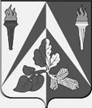 Ректору УГЛТУПлатонову Е.П.Министерство науки и высшего образованияРоссийской ФедерацииФедеральное государственное бюджетноеобразовательное учреждение высшего образования«Уральский государственныйлесотехнический университет» (УГЛТУ)________________________СЛУЖЕБНАЯ ЗАПИСКАРектору УГЛТУПлатонову Е.П._____________ № ___________Ректору УГЛТУПлатонову Е.П.г. ЕкатеринбургРектору УГЛТУПлатонову Е.П.№ п/пФИООсновная должностьРасширение зоны обслуживанияДоля ставкиПКГ(заполняется ответственным работником ПФУ)1Руководитель ________________________ФИО руководителя Начальник планово-финансового управленияВх. № _____ сз___ ________ 20     г.________________________В. В. Гузь